.32 count intro start on vocal[01-08]     R ROCK FWD, R SHUFFLE ½ TURN, L FWD-½ PIVOT, L KICK BALL POINT[09-16]     R CROSS-L BACK, ¼ TURN R-L SCUFF, L SHUFFLE FWD, R FWD-½ PIVOT[17-24]     FULL TURN L, R SHUFFLE FWD, L ROCK FWD, L COASTER STEPRestart: 9th wall – restart from 9 o’clock wall[25-32]     SIDE-HOLD, R BALL STEP TOUCH, L SIDE SHUFFLE, R ROCK BACKRestart: 9th wall (front wall) – dance up to count 24 and restart facing 9 o’clock wallLove You A Million Times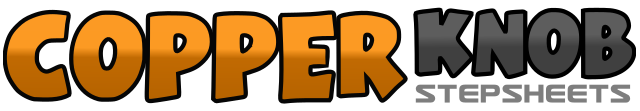 .......Count:32Wall:4Level:Improver.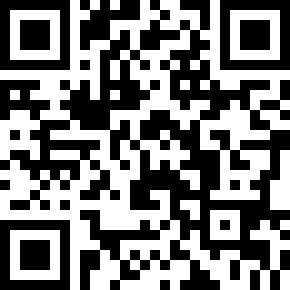 Choreographer:Rep Ghazali (SCO) - April 2013Rep Ghazali (SCO) - April 2013Rep Ghazali (SCO) - April 2013Rep Ghazali (SCO) - April 2013Rep Ghazali (SCO) - April 2013.Music:You're My First Love (Head Over Heels) (feat. Lianie May) - EDENYou're My First Love (Head Over Heels) (feat. Lianie May) - EDENYou're My First Love (Head Over Heels) (feat. Lianie May) - EDENYou're My First Love (Head Over Heels) (feat. Lianie May) - EDENYou're My First Love (Head Over Heels) (feat. Lianie May) - EDEN........1-2rock forward Right, recover on Left3&4½ turn Right by stepping forward on Right, step Left together, step forward Right (6)5-6step Left forward, ½ pivot turn Right (12)7&8kick Left forward, step back Left, point Right to Right side1-2cross Right over Left, step back Left3-4¼ turn Right by stepping forward Right, scuff forward Left5&6step forward Left, step Right together, step forward Left7-8step forward Right, ½ pivot turn Left (9)1-2½ turn Left by stepping back on Right, ½ turn Left by stepping forward on Left3&4step forward Right, step forward Left, step forward Right5-6rock forward Left, recover on Right7&8step back Left, step Right together, step forward Left1-2step Right to Right side, hold&3-4step Left together, step Right to Right side, touch Left together5&6step Left to Left side, step Right together, step Left to Left side7-8rock back Right, recover on Left (9)